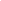 Overview of the Plan A regression test plan is significant in ensuring the efficacy and functionality of a certain program or computer application after adding new features or altering some of its components. This test plan shall identify the effects of the adjustments made and ensure that the old code or the program’s basic functionality has not been compromised. [SPECIFY COMPANY NAME] made the [SPECIFY SOFTWARE NAME] last [SPECIFY DATE]. The software has been made accessible to the public for over [SPECIFY NUMBER OF YEARS] years. Subsequently, the authors of the said software added a new program feature last [SPECIFY DATE]. This regression test plan shall provide the dynamics of such changes applied to the software and other relevant considerations. The relevant details pertaining to the software are provided below: Plan Objectives The objectives and goals of this plan are as follows: Test Specifications For this particular regression test, the following test specifications will be followed: Regression Test Processes and ProceduresIn conducting the subject regression test plan, the following test procedures will be applied.Work plan The persons and groups designated to conduct the test must strictly follow the prepared work plan. The purpose of the work plan is to consistently apply the tests and ensure the credibility of the results. The work plan is provided below: Test Schedule In line with the preceding work plan, its implementation will be guided by the following test schedules: Adopted Criteria The authors of this plan adopted and prepared a set of criteria and standards to guide the implementation of this plan. The following criteria will foreground whether or not the changes made to the system or software made it more functional or obsolete. Test Results The relevant test results are provided below:Test Completion and Other Recommendations After conducting the tests, the committees and groups involved are required to furnish an official regression test plan report to [SPECIFY DESIGNATED AGENCY/DEPARTMENT] within [SPECIFY NUMBER OF DAYS] days from the completion of the test procedures. Furthermore, the following recommendations are made: 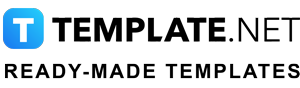 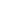 To Use This DocumentsThe text inside the brackets which is highlighted is meant to be edited with your text. This is the way you can edit the document as given below:To Edit Text: Point the mouse where you want to edit and delete the sample text and then you can add your text.You can change the size, font & color of the text in the Main Tab: Home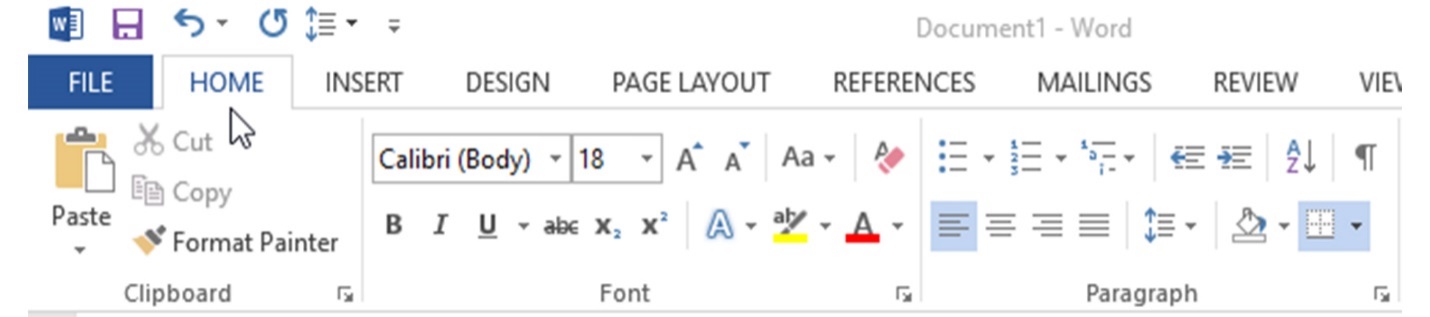 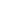 To Edit Table: Point the mouse in the table where you want to edit and delete the sample text and then you can add your text.You can adjust the row & column size of the table in the Main Tab: Layout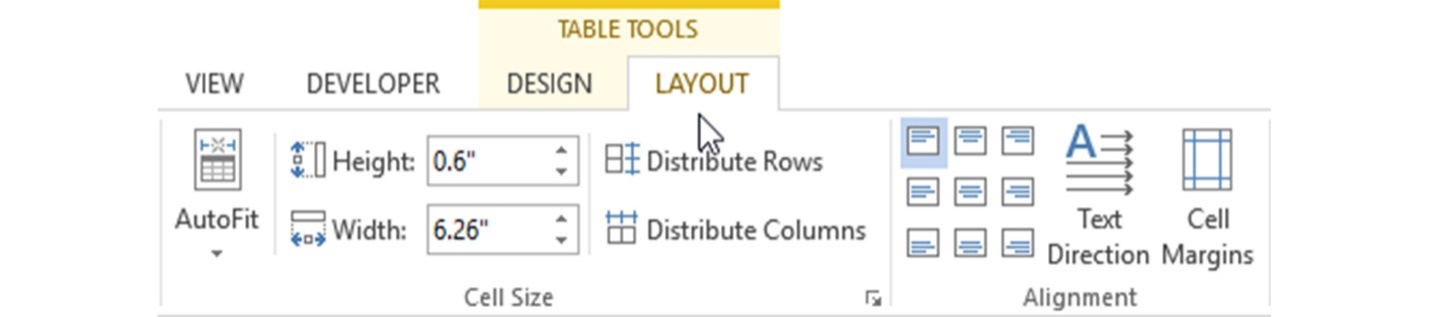 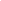 To Edit Chart: Select the chart which is going to edit and thenIn Main tab: Design -> Edit DataIt will open the excel sheet where you can edit the values of the chart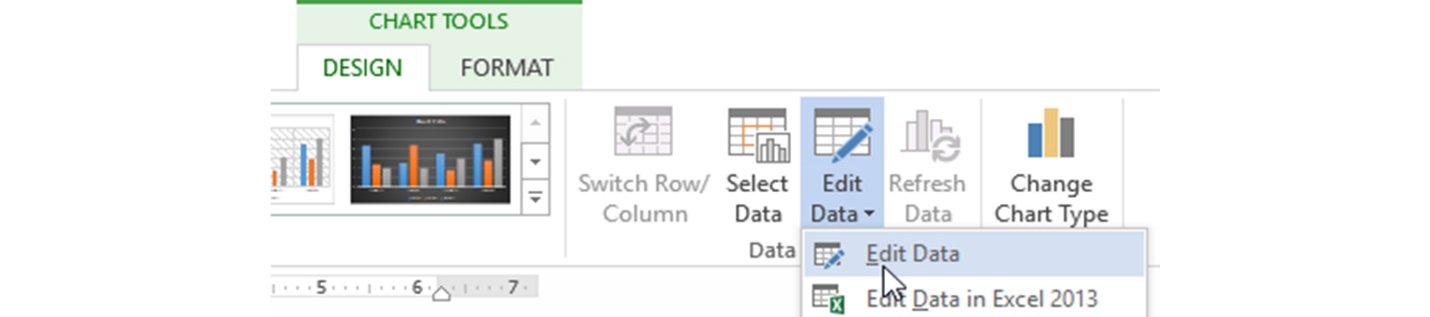 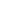 Software/Program NameOriginal Features and Components Primary Functions Incidental Uses Modifications and Adjustments Made To test and examine whether or not the software has been made obsolete due to the added modifications To ensure the continuous functionality of the program or softwareTo identify the core priorities and areas of improvement To holistically examine the modifications made to the softwareTo outline a strategic test schedule [SPECIFY OTHER OBJECTIVES] Test Specifications [SPECIFY TEST SPECIFICATIONS] Test Processes and Procedures [SPECIFY TEST PROCEDURES] [SPECIFY THE ADOPTED WORK PLAN] PhasesCommencement DateTarget Completion DatePhase A 00/00/0000/00/00Phase BPhase CPhase D [SPECIFY ADOPTED CRITERIA] Test Results [SPECIFY TEST RESULTS OR FINDINGS] Recommendations [SPECIFY OTHER RECOMMENDATIONS] 